Helyszín: Pécsi Diagnosztikai Központ Oktató terme (Rét u.2.)Időpont: 2015. március 20. 11.00-14.30Regisztrációs díj nincs.Szervező: Pécsi Tudományegyetem GyermekklinikaTámogató: Ortoprofil Kft.A tudományos ülés 16 kreditponttal került akkreditálásraAz „Őrjárat” 24. témája: Az alvási apnoe kapcsolata kardio-pulmonális funkciózavarokkalidőpontja: 2015. november 6.Szervező: Zsigmondy Vilmos Gyógyfürdőkórház Nonprofit Kft. Harkány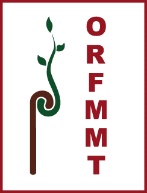 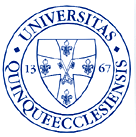 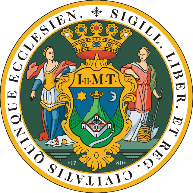 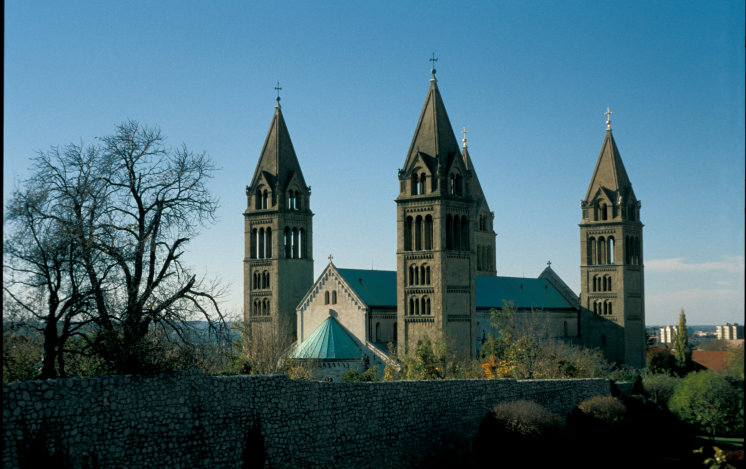 M E G H Í V Ó„ŐRJÁRAT” 23.A rehabilitáció és határterületeinek aktuális kérdéseiAz Orvosi Rehabilitáció és Fizikális Medicina Magyarországi Társaságatovábbképző tudományos ülés sorozata„Rehabilitáció az epilepsziás betegek körében"„Őrjárat”A rehabilitáció és határterületeinek aktuális kérdéseiAz Orvosi Rehabilitáció és Fizikális Medicina Magyarországi Társassága továbbképző konferencia-sorozata   Az „Őrjárat” továbbképző konferenciákon a különböző klinikai diszciplinák és a rehabilitáció határterületeinek egymásba érő közös mezsgyéje mentén kiválasztott témák megbeszélésre kerül sor tudományos ülések keretében az Orvosi Rehabilitáció és Fizikális Medicina Magyarországi Társasága (ORFMMT), az orvosegyetemek vagy országos intézetek illetve az ország bármelyik részében lévő rehabilitációs osztály vagy szakkórház közös szervezésében.   Az „Őrjárat” konferenciák legfőbb célja, hogy a prevenció, kuráció és a rehabilitáció szakterületei között szorosabbra fűzze a kapcsolatot olyan közös tevékenységek multidiszciplinaris megközelítésben, amelyek eredményesen csak kollaboratív team munkában végezhetők. Ezek több klinikai szakmát és a rehabilitációs orvoslásnak is több részterületét érinthetik. A továbbképző konferencia-sorozatot választható képzésként akkreditáltatjuk a rehabilitáció és klinikai szakmák szakorvosai számára. A rendezvény 21 alkalommal, hat tanéven át a Debreceni Egyetem Orvos és Egészségtudományi Centrum Orvosi Rehabilitáció és Fizikális Medicina Tanszéke rendezésében zajlott. A tudományos ülés kinőtte földrajzi kereteit, országos szintű megjelenítéséhez a másik három orvosi egyetem rehabilitációs osztályai, országos intézetek is csatlakoznának. Az ORFMMT elnöksége, majd vezetősége elfogadta 2014. áprilisában azt a koncepciót, hogy az Őrjárat konferencia-sorozatot a továbbiakban az OTFMMT koordinálja, helyszínei az ország különböző régióban váltakozva szerepeljenek. Az ORFMMT erősíteni szeretné az alapszakmákkal a kapcsolatot az Őrjárati témákban, ezért elsősorban országos, az alapszakmák képviselőinek jelentős számú résztvevőjét felsorakoztató konferenciákhoz csatlakoztatott rendezvényként kívánja szervezni az Őrjárat továbbképző tudományos ülését.A 2014 őszétől a megújult rendszerben működő Őrjárat rendezvény második állomása Pécsett kerül megrendezése a Pécsi Tudományegyetemmel kollaborációban. Rendezvényeinkre továbbra is mindenkit szeretettel várunk!dr. Boros Erzsébet	dr. habil. Vekerdy-Nagy Zsuzsanna	dr. habil Hollódy KatalinORFMMT elnöke	a rendezvény koordinátora		a rendezvény szerezője 	A tudományos ülés programja: Tudományos program 